MOD	IAP/46A16/1RESOLUTION 44 (REV. )Bridging the standardization gap between developing and developed countries(Florianópolis, 2004; Johannesburg, 2008; Dubai, 2012)The World Telecommunication Standardization Assembly (),consideringthat Resolution 123 (Rev. , 201) of the Plenipotentiary Conference on bridging the standardization gap between developing and developed countries instructs the Secretary-General and the Directors of the three Bureaux to work closely with each other in assist in bridging the standardization gap between developing and developed countries;that Resolution 139 (Rev. ,  201) of the Plenipotentiary Conference ; Resolution 166 ( , 201) of the Plenipotentiary Conference on the number of vice-chairmen of sector advisory groups and other groups promote effective participation of developing countries; Resolution 169 ( , 201) of the Plenipotentiary Conference for 1/32 of the Sector Member contributory unit,recognizingthat the tasks undertaken in the ITU Telecommunication Standardization Sector (ITU-T) cover Recommendations, conformity assessment and matters having policy or regulatory implications;that the harmonious and balanced development of the worldwide telecommunication facilities and services is of mutual advantage to the developing as well as the developed countries;that there is a need to reduce the cost of equipment and of rolling out of networks and facilities taking into account the needs and requirements of developing countries;that the disparity between developing and developed countries in standardization has five components: the disparity of voluntary standardization, the disparity of mandatory technical regulations the disparity of conformity assessment, disparity in human resources skilled in standardization, and the disparity in effective participation in ITU-T activities;that it is of high importance for developing countries to increase their participation in the establishment of telecommunication standardsthat based on the findings of the ITU Study on Standardization Capability of developing countries, there is a need to improve coordination of information communication technologies (ICT) standardization activities in many developing countries to improve their contribution in ITU- T study groups, and that the establishment of national standardization secretariats could enhance both the standardization activities at national level and contribution in ITU-T study groups;that the development of guidelines would enhance the participation of developing countries in ITU-T study groups,also recognizingthat Decision 12 (Rev., 201) of the 2010 Plenipotentiary Conference confirmed free-of-charge on- line access for the general public to the ITU-T and ITU-R Recommendations, the ITU-R Reports, and the basic texts of the Union (Constitution, Agreement and General Regulations of the conferences, assemblies and other Union meetings), as well as the final minutes of the plenipotentiary conferences;that annual reports presented at the ITU Council regarding policies of free on-line access to ITU publications indicate that said policies have been able to raise the level of awareness regarding standardization activities carried out at the ITU and to promote greater participation of developing countries in these activities; under the strategic plan for the Union for 201-201, ITU-T is to work to "developing countries in bridg the standardization gap ",notingthat while ITU has made significant progress in defining and bridging the standardization gap,the developing countries are still encountering multifarious difficulties in ensuring their efficient participation in the work of ITU-T, in particular engaging in and following up the work of the ITU-T study groups;that the biennial budget structure now includes a separate expenditure line item for bridging standardization gap activities, while at the same time voluntary contributions are being encouraged, and a management mechanism for this fund has been implemented by the Telecommunication Standardization Bureau (TSB) in close coordination with the Telecommunication Development Bureau (BDT); the budgetary limitations, especially in developing country institutions, for attendance at ITU-T events of specific interest to them;that ITU's programmes for fostering partnerships, under the patronage of ITU-T, continue to strengthen and expand the assistance ITU provides its members, particularly developing countries;the importance of having appropriate consultative frameworks for developing countries for the formulation and study of Questions, preparation of contributions and capacity building;that the and working methods of Study Groups 2, 3, 5 and 12 could  to improve developing country participation in standardization activities of the other study groups and contribute to achieving the objectives of Resolution 123 (Rev., 201);that joint meetings of regional groups of different ITU-T Study Groups, and in particular if concatenated with a regional workshop and/or a meeting of a regional standardization body, will encourage participation of developing countries in these meetings and increase the effectiveness;that the Telecommunication Standardization Advisory Group (TSAG) vice-chairmen, who are appointed on a regional representation basis, as well as study group vice-chairmen from developing countries, can be charged with specific responsibility, which can further enhance more active participation of, especially, developing countries in the standardization work of ITU T;that ITU can further improve both the quality and quantity of participation in standardization from developing countries through vice chairmen’s and chairmen’s role in mobilizing participation from their regions,taking into accountthe relevant conclusions of the Global Standardization Symposium;that the actual participation by developing countries, where it exists, is usually limited  to the final approval and implementation stages, rather than in the preparation of proposals prepared in the various working groups;that coordination at a national level in many developing countries to handle ICT standardization activities in order to contribute to work in ITU-T needs to be improved;TSAG agreed to create a mentor role in ITU-T study groups to coordinate with representatives from developed and developing countries with the objective of sharing information and best practices with regard to the application of ITU-T Recommendations to enhance the standardization activities in developing countries and in the regional groups,recallsthat Resolution 1353 of the ITU Council recognizes that telecommunications and ICT are essential components for developed and developing countries to achieve sustainable development, and instructs the Secretary-General, in collaboration with the Directors of the Bureaux, to identify new activities to be undertaken by ITU to support the developing countries to achieve sustainable development through telecommunications and ICT,resolvesthat the action plan annexed to this resolution having the objective of bridging the standardization gap between developed and developing countries, should be continued and reviewed on an annual basis to take into account the requirements of developing countries;that ITU-T, in collaboration with the other Sectors as appropriate, shall develop a programme to:assist developing countries in developing methods that facilitate the process of linking innovations to the standardization process;assist developing countries in developing means to align their industrial and innovation national strategies towards the goal of achieving highest impact on their socio-economic ecosystems;to request the Director of TSB to strengthen cooperation and coordination with the relevant regional organizations, in particular those of the developing countries;that, subject to Council approval, there should be free on-line access to the manuals, handbooks, directives and other ITU material related to understanding and implementation of ITU- T Recommendations particularly in the area of planning, exploitation and maintenance of telecommunications networks;to support, within available or otherwise contributed resources, and on a case-by-case basis, the coordinated creation of regional groups of ITU-T study groups, and encourage cooperation and collaboration of these groups with other regional standardization entities;to maintain in the annual budget of the Union a separate expenditure line item for bridging the standardization gap activities, while at the same time voluntary contributions should be further encouraged;that all vice-chairmen and chairmen from developing countries appointed to the leadership positions in TSAG and ITU-T study groups include the following responsibilities among others from developing countries be charged with the responsibility to:closely work with ITU members in the region in order to mobilize them to participate in the ITU standardization activities to assist in bridging the standardization gap;make mobilization and participation reports to the ITU body concerning the region;prepare and submit a mobilization programme for the regions that they represent at the first meeting of TSAG or a study group and send a report to TSAG,further resolves that ITU regional officesbe engaged in the activities of TSB in order to promote and coordinate standardization activities in the region to support the implementation of the relevant parts of this Resolution and to carry out the objectives of the action plan, and to launch campaigns to attract new Sector Members, Associates and Academia from developing countries to join the ITU-T;assist the vice-chairmen, within the offices' budgets, to mobilize members within their respective regions for increased standardization participation,organize and coordinate the activities of the regional groups of ITU-T study groups ;provide the necessary assistance to the regional groups of ITU-T study groups;provide assistance to the regional telecommunication organizations for the setting up and management of regional standardization bodies,invites the Councilto increase the ITU-T budgetary provisions for fellowships, interpretation and translation of documents for TSAG, ITU-T study groups and regional study group meetings;to encourage the establishment of a specialised panel for stimulating ICT innovations, under ITU-T, with the objective of enhancing global collaborative innovation to bridge the standardization gap between developed and developing countries and to identify and support innovations from developing countries;to report as appropriate on this matter to the 201 Plenipotentiary Conference;to advise the 201 Plenipotentiary Conference on its implementation of invites the Council;instructs the Director of the Telecommunication Standardization Bureau, in collaboration with the Directors of Telecommunication Development Bureau and the Radiocommunication Bureau, within available resources,to continue implementing the objectives of the action plan annexed to this resolution;to assist developing countries with their studies, particularly in respect of their priority questions and towards developing and implementing ITU-T Recommendations;to continue the activities of the implementation group established within the TSB to organize, mobilize resources, coordinate efforts and monitor work related to this Resolution and its action plan;to take the appropriate actions for each new ITU-T Recommendation having implementation aspects, and to consider the need for developing implementation guidelines;to arrange for the drafting of a set of guidelines on the application of ITU Recommendations at national level, having regard to the provisions of Resolution 168 (Rev. Guadalajara, 2010) of the Plenipotentiary Conference;to avail the support needed for regional mobilization for standardization;to carry out the necessary studies on the role of innovation management and innovation stimulation programmes on bridging the standardization gap between the developed and developing countries;to include in the TSB budget proposal to the ITU Council funds identified for the implementation of this resolution by taking into account financial constraints and existing and planned BDT activities;to assist in institutionalizing the terms of reference (ToR), specified in resolves item 8 in the working of TSAG and ITU T study groups, to ensure that the specific ToR are made known to aspiring vice-chairmen before their appointment;to report on the implementation of this plan to future WTSAs and Plenipotentiary Conferences, with a view to reviewing this resolution and introducing the appropriate amendments in the light of implementation outcome, as well as the budgetary adjustments needed to implement;to provide assistance, if requested, to developing countries to develop guidelines for use by the national entities of the requesting country in order to enhance their participation in ITU-T study groups, with the assistance of the ITU regional offices for bridging the standardization gap;to enhance use of electronic channels such as webinars or e-learning for education and training on implementation of ITU-T Recommendations;to provide all necessary support for creating and ensuring the smooth functioning of the regional groups;to take all necessary measures to facilitate the organization of meetings and workshops of regional groups;to report on the effectiveness of regional groups to the ITU Council;to conduct, as appropriate, workshops and seminars to disseminate information and increase understanding of new Recommendations, in particular for developing countries,instructs study groups and the Telecommunication Standardization Advisory Groupto be actively involved in the implementation of the programmes set forth in the action plan annexed to this resolution;to coordinate joint meetings of ITU-T Study Groups’ regional groups,further instructs the study groupsto take account of the specific characteristics of the telecommunication environment of the developing countries in the process of establishing standards in the fields of planning, services,systems, operation, tariffs and maintenance, and to provide solutions/options relevant to developing countries wherever possible;to take appropriate steps to have studies carried out on questions connected with standardization which are identified by World Telecommunication Development Conferences;to continue liaising with study groups of the ITU Telecommunication Development Sector, where appropriate, when developing new or revised ITU-T Recommendations, on the specific needs and requirements of developing countries, in order to broaden the appeal and applicability of the Recommendations in those countries,invites the Director of the Telecommunication Standardization Bureau1	to work closely with the Directors of BDT and the Radiocommunication Bureau (BR) in order to encourage the formation of partnerships under the patronage of ITU-T as one of the means for financing the action plan;2	to consider holding, whenever possible, workshops concurrently with the ITU-T regional groups meetings in coordination and collaboration with the Director of the BDT, invites regions and their Member Statesto pursue the creation of regional groups of parent ITU-T study groups in their respective regions in accordance to resolves 5 of this Resolution and Resolution 54, and to support its meetings and activities as appropriate in coordination with the TSB;to take an active part in the activities of the ITU-T regional groups and support regional organizations in setting up regional frameworks for the development of standardization activities;to create regional standardization bodies, as appropriate, and encourage its joint and coordinated meetings with the ITU-T Study Groups' regional groups in the respective region, to the effect that these standardization bodies be an umbrella for such regional groups meetings;to develop draft terms of reference and working methods for regional groups, which are to be approved by the parent study group,encourages Member States and Sector Members take the objectives set out in the action plan in the Annex to this Resolution into account in their participation in ITU-T.ANNEX(TO RESOLUTION 44)Action plan for the implementation of Resolution 123(Rev., ) of the Plenipotentiary ConferenceProgramme 1: Strengthening standard-making capabilitiesObjectiveTo improve the standard-making capabilities of developing countries.ActivitiesDeveloping guidelines to assist developing countries in their involvement in ITU-T activities, such as but not limited to, ITU-T working methods, formulating draft Questions and in making proposals.Creating methods to increase the access of developing countries to essential technical information in order to enhance their knowledge and capacity (i) to implement global standards, (ii) to effectively contribute to the work of ITU-T, (iii) to include their own specificities and necessities in the global standard-making process, and (iv) to influence global standard-making discussions by having active roles in ITU-T study groups.Improving procedures and tools for remote participation experts in developing in the ITU-T meetings (including TSAG, study groups, joint coordination activities, global standardization initiatives amongst others), workshops and trainings from their own countries.Conducting consultancy projects designed to support developing countries in the development of standardization plans, strategies, policies, etc. The outputs should be further transformed into best practices.Developing methods, tools and indicators for accurate measurement of the results and the level of effectiveness of the efforts and activities applied in bridging the standardization gap.Working with Sector Members, manufacturers and academia, research and development organizations in particular, on exchanging information on new technologies and requirements of developing countries, and on providing technical assistance to encourage the establishment of standardization programmes in academia and research and development organizations in the field of information and communication technology.Programme 2: Assisting developing countries in respect to standards applicationObjectiveTo assist developing countries in:Ensureunderstanding  ITU-T Recommendations.Enhancing the application of ITU-T Recommendations in developing countries.ActivitiesTo assist developing countries in:Establishing a standardization secretariat to coordinate standardization activities and participation in ITU-T study groups.Determining whether their existing national standards are consistent and in accordance with the current ITU-T Recommendations.•Actions to be performed by TSB with BDT cooperationDeveloping guidelines to apply ITU T Recommendations, in particular on manufactured products and interconnection, with emphasis on Recommendations having regulatory and policy implications.Provide advice and assistance to better utilize and adopt ITU-T Recommendations in national standardsCompiling and maintaining a database containing information on new technologies as well as products that are compliant to ITU-T Recommendations.Organizing capacity-building application of specific Recommendations and on methods of examining compliance of manufactured products with these Recommendations.IPromoting the use of an lectronic orum where developing countries can raise questions concerning the understanding and application of Recommendations and seek advice from study group experts.Programme 3: Human resource buildingObjectiveTo increase the human resource capacity of developing countries in ITU-T and national standardization activities.ActivitiesPromote seminars, workshops and study group meetings at the regional and global level tobuild capacities and the development of telecommunications and ICT in developing countries.In close collaboration with BDT and BR, providing training courses on standardization to developing countries.Providing more internship, secondment and short-term employment, etc., opportunities for developing countries at ITU.Encouraging the election of more candidates from developing countries to ITU-T study groups chairmanship and vice-chairmanship positions.Encouraging secondment and short-term employment opportunities for developing countries experts in test laboratories of international standards development organizations (SDOs) and manufacturers, in particular in the area of conformance and interoperability testing..Offer to the extent possible, through the TSB of fellowships to to attend relevant ITU-T meetings.Programme 4: Fundraising for bridging the standardization gapContributions to the action plan in the following forms of partnerships and others means:Partnership contributions.Additional budget allocated by ITU.Voluntary contributions by developed countries.Voluntary contributions by the private sector.Voluntary contributions by others.Management of funds by TSB:The Director of TSB, in close coordination with the Director of BDT, shall be responsible for the management of funds raised as above, which shall be used principally for achieving the objectives of these programmes.Principles for use of funds:Funds are to be used for ITU-related activities including, but not limited, to assistance and consultation, training, of representatives of developing countries in ITU-T activities, as well as studying, compliance examination, interconnection and interoperability programmes for developing countries 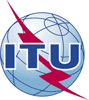 World Telecommunication Standardization Assembly (WTSA-16)
Hammamet, 25 October - 3 November 2016World Telecommunication Standardization Assembly (WTSA-16)
Hammamet, 25 October - 3 November 2016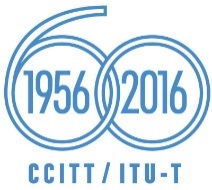 PLENARY MEETINGPLENARY MEETINGAddendum 16 toDocument 46-EAddendum 16 toDocument 46-ESeptember 2016September 2016Original: SpanishOriginal: SpanishMember States of the Inter-American Telecommunication Commission (CITEL)Member States of the Inter-American Telecommunication Commission (CITEL)Member States of the Inter-American Telecommunication Commission (CITEL)Member States of the Inter-American Telecommunication Commission (CITEL)MODIFICATION OF RESOLUTION 44 (REV. DUBAI, 2012) “BRIDGING THE STANDARDIZATION GAP BETWEEN DEVELOPING AND DEVELOPED COUNTRIES”MODIFICATION OF RESOLUTION 44 (REV. DUBAI, 2012) “BRIDGING THE STANDARDIZATION GAP BETWEEN DEVELOPING AND DEVELOPED COUNTRIES”MODIFICATION OF RESOLUTION 44 (REV. DUBAI, 2012) “BRIDGING THE STANDARDIZATION GAP BETWEEN DEVELOPING AND DEVELOPED COUNTRIES”MODIFICATION OF RESOLUTION 44 (REV. DUBAI, 2012) “BRIDGING THE STANDARDIZATION GAP BETWEEN DEVELOPING AND DEVELOPED COUNTRIES”Abstract: